Travail à faire à la maison : 4e EMC-Mme BENEDETTO Photographie à retrouver p 343 de votre manuel + aide p 350-351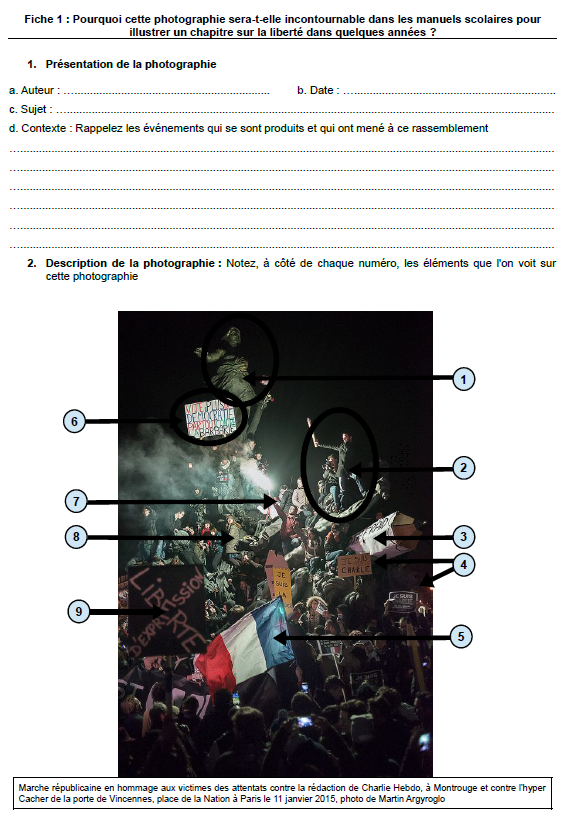 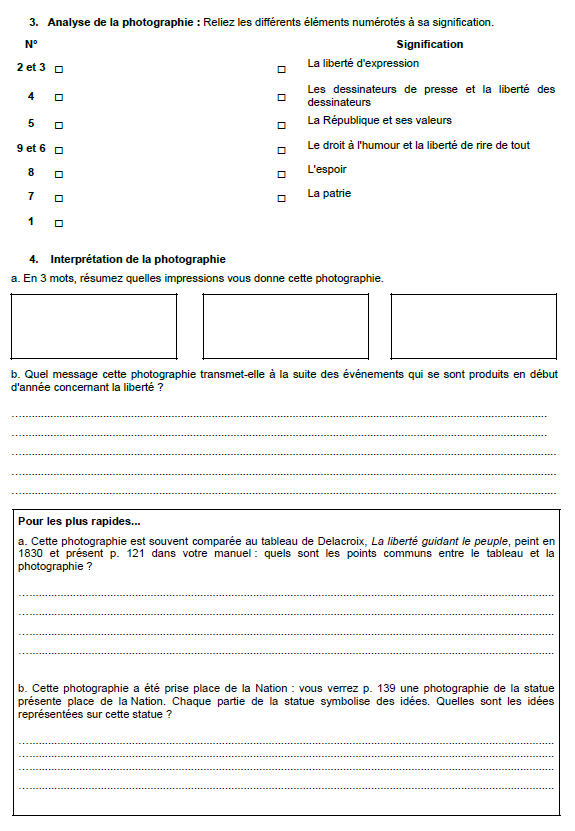 Cette photographie s’inspire d’un tableau très célèbre d’Eugène Delacroix en 1830 (dimensions 2.60 mx3.25 m). Quelles ressemblances peux-tu relever entre ces 2 images ?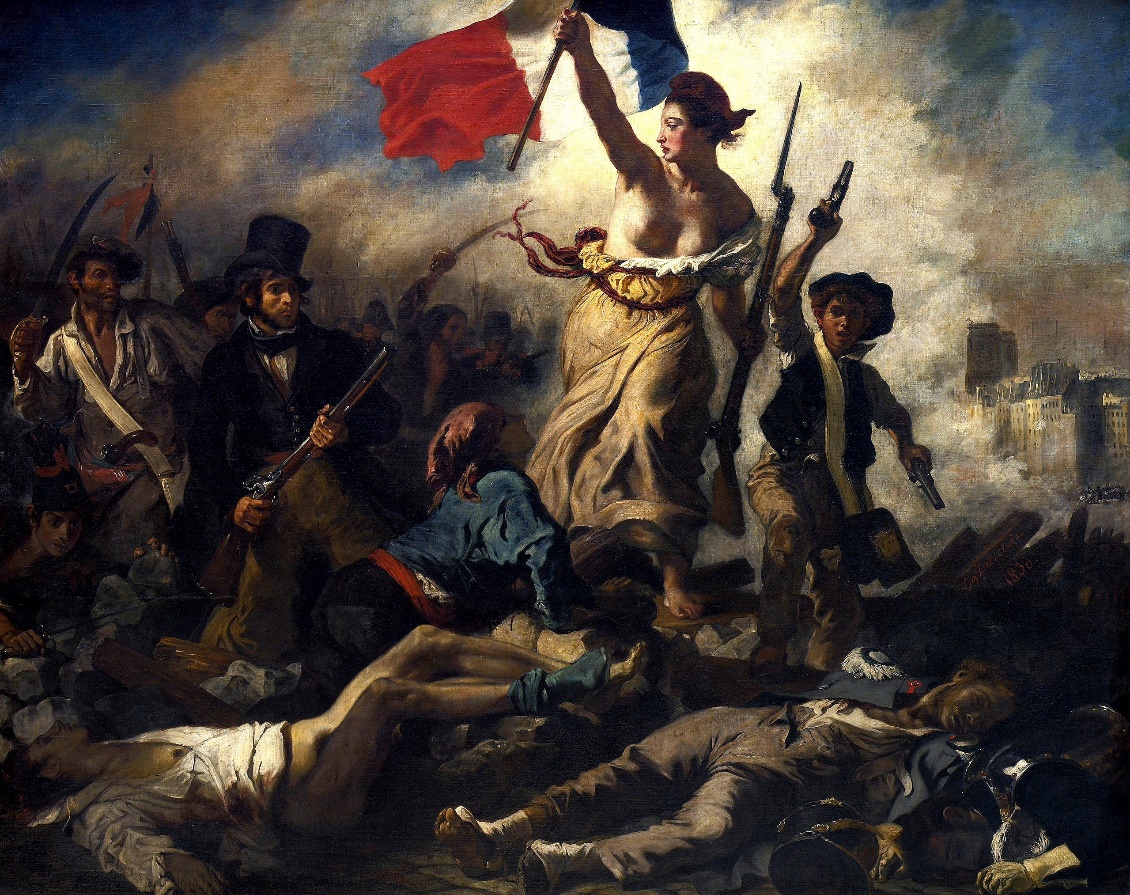 